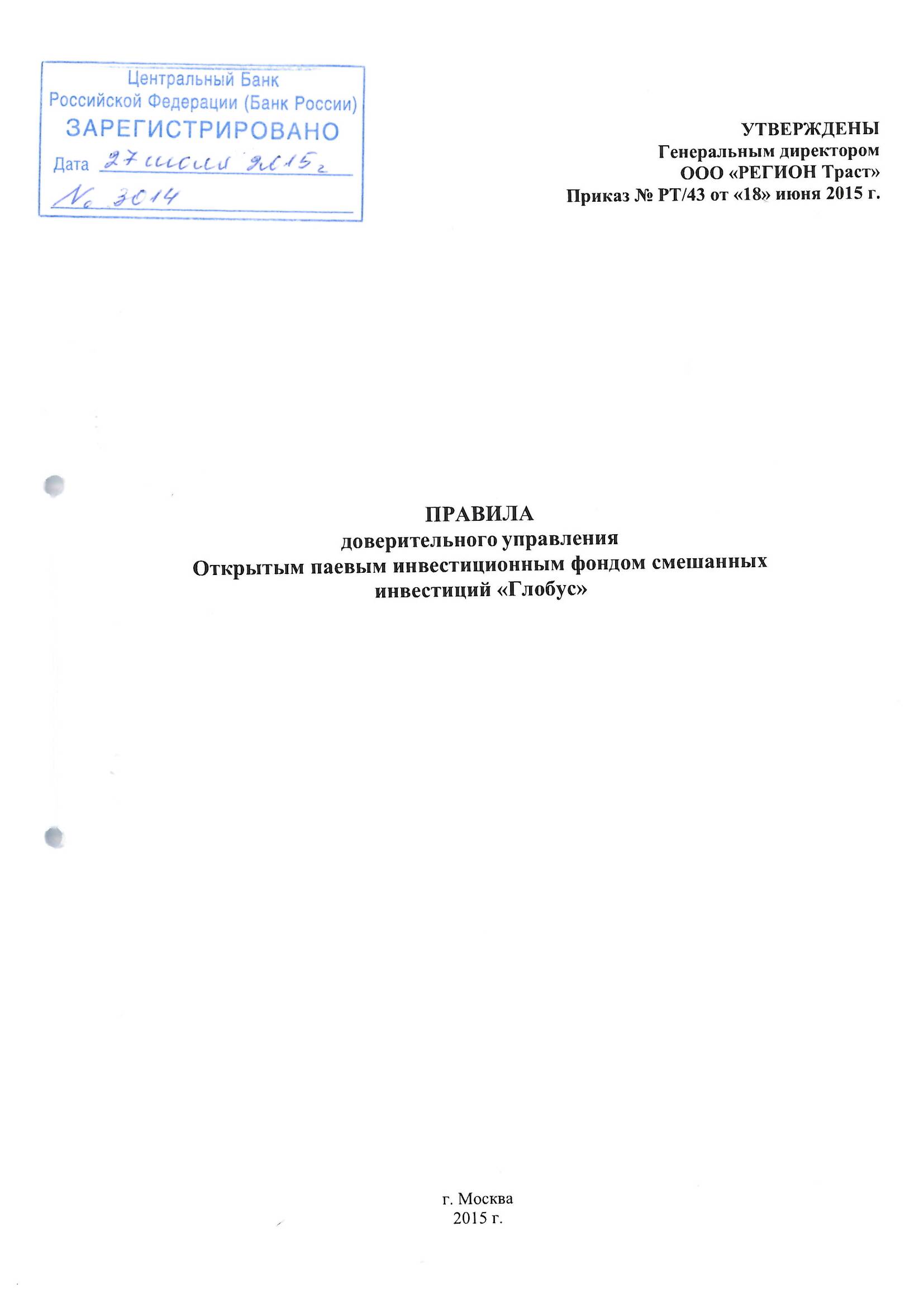 Общие положенияПолное название паевого инвестиционного фонда (далее – фонд): Открытый паевой инвестиционный фонд смешанных инвестиций «Глобус».Краткое название фонда: ОПИФ смешанных инвестиций «Глобус».Тип фонда - открытый.Полное фирменное наименование управляющей компании фонда (далее - управляющая компания): Общество с ограниченной ответственностью «РЕГИОН Траст».Место нахождения управляющей компании: Российская Федерация, 194044, г. Санкт-Петербург, Финляндский проспект, дом 4, литер А.Лицензия управляющей компании на осуществление деятельности по управлению инвестиционными фондами, паевыми инвестиционными фондами и негосударственными пенсионными фондами от 15 августа 2002 года № 21-000-1-00076, предоставленная Федеральной службой по финансовым рынкам.Полное фирменное наименование специализированного депозитария фонда (далее -специализированный депозитарий): Закрытое акционерное общество «Депозитарная компания «РЕГИОН».Место нахождения специализированного депозитария: Российская Федерация, 119049, г. Москва, ул. Шаболовка, д. 10, корпус 2.Лицензия специализированного депозитария на осуществление деятельности специализированного депозитария инвестиционных фондов, паевых инвестиционных фондов и негосударственных пенсионных фондов от 13 мая 2009 г. № 22-000-0-00088, предоставленная Федеральной службой по финансовым рынкам.Полное фирменное наименование лица, осуществляющего ведение реестра владельцев инвестиционных паев фонда (далее - регистратор): Закрытое акционерное общество «Депозитарная компания «РЕГИОН».Место нахождения регистратора: Российская Федерация, 119049, г. Москва, ул. Шаболовка, д. 10, корпус 2.Лицензия Регистратора на осуществление деятельности специализированного депозитария инвестиционных фондов, паевых инвестиционных фондов и негосударственных пенсионных фондов от 13 мая 2009 г. № 22-000-0-00088, предоставленная Федеральной службой по финансовым рынкам.Полное фирменное наименование аудиторской организации фонда (далее – аудиторская организация): Общество с ограниченной ответственностью «Аудиторская компания «Мариллион».Место нахождения аудиторской организации: Российская Федерация, 129090, Москва, Протопоповский переулок, д. 25, корп. А.Настоящие Правила определяют условия доверительного управления фондом.Учредитель доверительного управления передает имущество в доверительное управление управляющей компании для объединения этого имущества с имуществом иных учредителей доверительного управления и включения его в состав фонда на определенный срок, а управляющая компания обязуется осуществлять управление имуществом в интересах учредителя доверительного управления.Присоединение к договору доверительного управления фондом осуществляется путем приобретения инвестиционных паев фонда (далее – инвестиционные паи), выдаваемых управляющей компанией.Имущество, составляющее фонд, является общим имуществом владельцев инвестиционных паев и принадлежит им на праве общей долевой собственности. Раздел имущества, составляющего фонд, и выдел из него доли в натуре не допускаются.Присоединение к договору доверительного управления фондом означает отказ владельцев инвестиционных паев от осуществления преимущественного права приобретения доли в праве собственности на имущество, составляющее фонд.Владельцы инвестиционных паев несут риск убытков, связанных с изменением рыночной стоимости имущества, составляющего фонд.Формирование фонда начинается по истечении 15 (Пятнадцати) рабочих дней с даты регистрации правил доверительного управления фондом (далее – правила).Срок формирования фонда составляет 3 (Три) месяца после начала формирования фонда.Сумма денежных средств, передаваемых в оплату инвестиционных паев, необходимая для завершения (окончания) формирования фонда: 10 000 000 (Десять миллионов) рублей.Датой завершения (окончания) формирования фонда является дата направления управляющей компанией в Банк России отчета о завершении (окончании) формирования фонда. Дата окончания срока действия договора доверительного управления фондом: 17 июля 2030 года.Срок действия договора доверительного управления фондом считается продленным на тот же срок, если на дату его окончания владельцы инвестиционных паев не потребовали погашения всех принадлежащих им инвестиционных паев или не наступили иные основания для прекращения фонда.Инвестиционная декларацияЦелью инвестиционной политики управляющей компании является получение дохода при инвестировании имущества, составляющего фонд, в объекты, предусмотренные настоящими Правилами, в соответствии с инвестиционной политикой управляющей компании.Инвестиционная политика управляющей компании: Инвестиционной политикой управляющей компании является долгосрочное вложение средств в ценные бумаги, предусмотренные инвестиционной декларацией.Объекты инвестирования, их состав и описание.22.1. Имущество, составляющее фонд, может быть инвестировано в:денежные средства, в том числе иностранная валюта, на счетах и во вкладах в кредитных организациях;полностью оплаченные акции российских открытых акционерных обществ, за исключением акций акционерных инвестиционных фондов (далее - акции российских открытых акционерных обществ);полностью оплаченные акции иностранных акционерных обществ;долговые инструменты:акции акционерных инвестиционных фондов и инвестиционные паи открытых, интервальных и закрытых паевых инвестиционных фондов, за исключением инвестиционных фондов, относящихся к категории фондов фондов.Акции акционерных инвестиционных фондов и инвестиционные паи паевых инвестиционных фондов, составляющие фонд, должны относиться к категориям: фонд денежного рынка; фонд облигаций; фонд акций; фонд смешанных инвестиций; фонд прямых инвестиций; фонд особо рисковых (венчурных) инвестиций; рентный фонд; фонд недвижимости; ипотечный фонд; кредитный фонд; фонд товарного рынка; хедж-фонд; фонд долгосрочных прямых инвестиций.паи (акции) иностранных инвестиционных фондов, если присвоенный указанным паям (акциям) код CFI имеет следующие значения: первая буква - значение "E", вторая буква - значение "U", третья буква - значение "O" или, если паи (акции) этого фонда прошли процедуру листинга хотя бы на одной из фондовых бирж, указанных в пункте 22.5 настоящих Правил, - значение "C", пятая буква - значение "S";российские и иностранные депозитарные расписки на ценные бумаги, предусмотренные настоящим пунктом.22.2. В целях настоящих Правил под долговыми инструментами понимаются:а) облигации российских хозяйственных обществ, если условия их выпуска предусматривают право на получение от эмитента только денежных средств или эмиссионных ценных бумаг и государственная регистрация выпуска которых сопровождалась регистрацией проспекта ценных бумаг или в отношении которых зарегистрирован проспект ценных бумаг (проспект эмиссии ценных бумаг, план приватизации, зарегистрированный в качестве проспекта эмиссии ценных бумаг);б) биржевые облигации российских хозяйственных обществ;в) государственные ценные бумаги Российской Федерации, государственные ценные бумаги субъектов Российской Федерации и муниципальные ценные бумаги;г) облигации иностранных эмитентов и международных финансовых организаций (далее вместе - облигации иностранных эмитентов), если по ним предусмотрен возврат суммы основного долга в полном объеме и присвоенный облигациям код CFI имеет следующие значения: первая буква - значение "D", вторая буква - значение "Y", "B", "C", "T";д) российские и иностранные депозитарные расписки на ценные бумаги, предусмотренные настоящим пунктом.22.3. Государственные ценные бумаги субъектов Российской Федерации и муниципальные ценные бумаги могут входить в состав активов фонда только, если они допущены к торгам организатора торговли на рынке ценных бумаг.22.4. Ценные бумаги иностранных государств и ценные бумаги международных финансовых организаций могут входить в состав активов фонда при условии, что информация о заявках на покупку и/или продажу указанных ценных бумаг размещается информационными агентствами Блумберг (Bloomberg) или Томсон Рейтерс (Thompson Reuters) либо такие ценные бумаги обращаются на организованном рынке ценных бумаг.22.5. В состав активов фонда могут входить акции иностранных акционерных обществ, паи (акции) иностранных инвестиционных фондов, облигации иностранных коммерческих организаций, иностранные депозитарные расписки, если указанные ценные бумаги прошли процедуру листинга на одной из следующих фондовых бирж:Американская фондовая биржа (American Stock Exchange);Гонконгская фондовая биржа (Hong Kong Stock Exchange);Евронекст (Euronext Amsterdam, Euronext Brussels, Euronext Lisbon, Euronext Paris);Закрытое акционерное общество "Фондовая биржа ММВБ";Ирландская фондовая биржа (Irish Stock Exchange);Испанская фондовая биржа (BME Spanish Exchanges);Итальянская фондовая биржа (Borsa Italiana);Корейская биржа (Korea Exchange);Лондонская фондовая биржа (London Stock Exchange);Люксембургская фондовая биржа (Luxembourg Stock Exchange);Насдак (Nasdaq);Немецкая фондовая биржа (Deutsche Borse);Нью-Йоркская фондовая биржа (New York Stock Exchange);Токийская фондовая биржа (Tokyo Stock Exchange Group);Фондовая биржа Торонто (Toronto Stock Exchange, TSX Group);Фондовая биржа Швейцарии (Swiss Exchange);Шанхайская фондовая биржа (Shanghai Stock Exchange).Требования настоящего пункта не распространяются ценные бумаги, которые в соответствии с личным законом иностранного эмитента не предназначены для публичного обращения.Требования настоящего пункта не распространяются на паи (акции) иностранных инвестиционных фондов открытого типа.22.6. Лица, обязанные по:- государственным ценным бумагам Российской Федерации, государственным ценным бумагам субъектов Российской Федерации, муниципальным ценным бумагам, акциям российских открытых акционерных обществ, облигациям российских хозяйственных обществ, биржевым облигациям российских хозяйственных обществ, акциям акционерных инвестиционных фондов и инвестиционным паям паевых инвестиционных фондов, российским депозитарным распискам должны быть зарегистрированы в Российской Федерации;- акциям иностранных акционерных обществ, паям (акциям) иностранных инвестиционных фондов, облигациям иностранных эмитентов, иностранным депозитарным распискам должны быть зарегистрированы в Соединенных Штатах Америки, Соединенном Королевстве Великобритании и Северной Ирландии, Федеративной Республике Германия, Республике Кипр и (или) в государствах, являющихся членами Европейского Союза и (или) Группы разработки финансовых мер по борьбе с отмыванием денег (ФАТФ) и (или) государстве, являющемся членом Содружества независимых государств.Имущество, составляющее фонд, может быть инвестировано в облигации, эмитентами которых могут быть:-	российские органы государственной власти;-	иностранные органы государственной власти;-	органы местного самоуправления;-	международные финансовые организации;-	российские юридические лица;-	иностранные юридические лица.Ценные бумаги, составляющие фонд, могут быть как допущены, так и не допущены к торгам организаторов торговли на рынке ценных бумаг.Ценные бумаги, составляющие фонд, могут быть как включены, так и не включены в котировальные списки фондовых бирж.В состав активов фонда могут входить как обыкновенные, так и привилегированные акции.22.7. Под неликвидной ценной бумагой в целях настоящих Правил понимается ценная бумага, которая на текущий день не соответствует ни одному из следующих критериев:а) ценная бумага включена в котировальные списки "А" или "Б" российской фондовой биржи;б) объем торгов по ценной бумаге за предыдущий календарный месяц на одной из иностранных фондовых бирж, указанных в пункте 22.5. настоящих Правил, превышает 5 миллионов долларов США для акций, за исключением акций иностранных инвестиционных фондов, и 1 миллион долларов США для облигаций, акций (паев) иностранных инвестиционных фондов и депозитарных расписок;в) ценная бумага имеет признаваемую котировку российского организатора торговли на рынке ценных бумаг на торговый день, предшествующий текущему дню;г) ценная бумага удостоверяет право ее владельца не реже чем один раз в 14 дней требовать от лица, обязанного по этой ценной бумаге, ее погашения и выплаты денежных средств в срок, не превышающий 30 дней с даты направления соответствующего требования;д) на торговый день, предшествующий текущему дню, в информационной системе Блумберг (Bloomberg) были одновременно выставлены заявки на покупку и на продажу ценных бумаг как минимум тремя дилерами. При этом наибольшая из цен, указанных в заявках на покупку ценных бумаг, отклоняется от наименьшей из цен, указанных в заявках на их продажу, не более чем на 5 процентов;е) на торговый день, предшествующий текущему дню, в информационной системе Томсон Рейтерс (Thompson Reuters) были одновременно выставлены заявки на покупку и на продажу ценных бумаг как минимум тремя дилерами, при этом композитная цена на покупку ценных бумаг (Thompson Reuters Composite bid) отклоняется от композитной цены на продажу ценных бумаг (Thompson Reuters Composite ask) не более чем на 5 процентов.Структура активов фонда должна одновременно соответствовать следующим требованиям:денежные средства, находящиеся во вкладах в одной кредитной организации, могут составлять не более 25 процентов стоимости активов;не менее двух третей рабочих дней в течение одного календарного квартала оценочная стоимость ценных бумаг должна составлять не менее 70 процентов стоимости активов;оценочная стоимость ценных бумаг одного эмитента и оценочная стоимость российских и иностранных депозитарных расписок на указанные ценные бумаги может составлять не более 15 процентов стоимости активов фонда. Данное ограничение не распространяются на государственные ценные бумаги Российской Федерации, а также на ценные бумаги  иностранных государств и международных финансовых организаций, если эмитенту таких ценных бумаг присвоен рейтинг долгосрочной кредитоспособности не ниже уровня "BBB-" по классификации рейтинговых агентств "Фитч Рейтингс" (Fitch-Ratings)  или "Стандарт энд Пурс" (Standard & Poor's) либо не ниже уровня "Baa3" по классификации рейтингового агентства "Мудис Инвесторс Сервис" (Moody's Investors Service). Требование настоящего подпункта в части, касающейся ограничения на ценные бумаги одного эмитента, не распространяется на российские и иностранные депозитарные расписки;оценочная стоимость инвестиционных паев паевых инвестиционных фондов и (или) акций акционерных инвестиционных фондов и (или) паев (акций) иностранных инвестиционных фондов может составлять не более 50 процентов стоимости активов;количество инвестиционных паев паевого инвестиционного фонда или акций акционерного инвестиционного фонда или паев (акций) иностранного инвестиционного фонда может составлять не более 30 процентов количества выданных (выпущенных) инвестиционных паев (акций) каждого из этих фондов;оценочная стоимость ценных бумаг, предназначенных для квалифицированных инвесторов, которые выпущены (выданы) в соответствии с законодательством Российской Федерации, и иностранных ценных бумаг, которые в соответствии с личным законом иностранного эмитента не могут быть предложены неограниченному кругу лиц, может составлять не более 10 процентов стоимости активов фонда, а в случае если такие ценные бумаги в соответствии с настоящими Правилами являются неликвидными ценными бумагами - не более 5 процентов стоимости активов. Требование настоящего подпункта не распространяется на иностранные ценные бумаги, специально выпущенные для обращения в ином иностранном государстве и прошедшие процедуру листинга хотя бы на одной из фондовых бирж, указанных в п. 22.5. настоящих Правил;оценочная стоимость неликвидных ценных бумаг может составлять не более 10 процентов стоимости активов фонда; оценочная стоимость иностранных ценных бумаг, не допущенных к торгам российскими организаторами торговли на рынке ценных бумаг, может составлять не более 70 процентов стоимости активов фонда.Требования настоящего пункта применяются с истечения 30 дней с даты завершения (окончания) формирования фонда и до даты возникновения основания прекращения фонда.Описание рисков, связанных с инвестированием:Инвестирование в ценные бумаги и иные объекты инвестирования, перечисленные в пункте 22 настоящих Правил, связано с высокой степенью рисков, и не подразумевает гарантий, как по возврату основной инвестированной суммы, так и по получению каких-либо доходов.Стоимость объектов вложения средств и соответственно расчетная стоимость инвестиционного пая Фонда могут увеличиваться и уменьшаться, результаты инвестирования в прошлом не определяют доходы в будущем, государство не гарантирует доходность инвестиций в Фонд. Заявления любых лиц об увеличении в будущем стоимости инвестиционного пая Фонда могут расцениваться не иначе как предположения.Настоящее описание рисков не раскрывает информации обо всех рисках вследствие разнообразия ситуаций, возникающих при инвестировании.В наиболее общем виде понятие риска связано с возможностью положительного или отрицательного отклонения результата деятельности от ожидаемых или плановых значений, т.е. риск характеризует неопределенность получения ожидаемого финансового результата по итогам инвестиционной деятельности.Для целей настоящего описания под риском при осуществлении операций по инвестированию понимается возможность наступления события, влекущего за собой потери для инвестора.Инвестор неизбежно сталкивается с необходимостью учитывать факторы риска самого различного свойства. Риски инвестирования включают, но не ограничиваются следующими рисками:•	политические и экономические риски, связанные с возможностью изменения политической ситуации, экспроприации, национализации, проведения политики, направленной на ограничение инвестиций в отрасли экономики, являющиеся сферой особых государственных интересов, падением цен на энергоресурсы и прочие обстоятельства; •	системный риск, связанный с неспособностью большого числа финансовых институтов выполнять свои обязательства. К системным рискам относится риск банковской системы;•	рыночный риск, связанный с колебаниями курсов валют, процентных ставок, цен финансовых инструментов;•	ценовой риск, проявляющийся в изменении цен на ценные бумаги, которое может привести к падению стоимости активов Фонда;•	риск неправомочных действий в отношении ценных бумаг со стороны третьих лиц;•	кредитный риск, связанный, в частности, с возможностью неисполнения принятых обязательств со стороны эмитентов ценных бумаг и контрагентов по сделкам;•	риск рыночной ликвидности, связанный с потенциальной невозможностью реализовать активы по благоприятным ценам;•	операционный риск, связанный с возможностью неправильного функционирования оборудования и программного обеспечения, используемого при обработке транзакций, а также неправильных действий или бездействия персонала организаций, участвующих в расчетах, осуществлении депозитарной деятельности и прочие обстоятельства;•	риск, связанный с изменениями действующего законодательства;•	риск влияния изменений мировых цен на отдельные товары, сырье;•	риск возникновения форс-мажорных обстоятельств, таких, как природные катаклизмы и военные действия.Общеизвестна прямая зависимость величины ожидаемой прибыли от уровня принимаемого риска. Оптимальное соотношение уровней риска и ожидаемой прибыли различно и зависит от целого ряда объективных и субъективных факторов. При планировании и проведении операций с инвестиционными паями инвестор всегда должен помнить, что на практике возможности положительного и отрицательного отклонения реального результата от запланированного (или ожидаемого) часто существуют одновременно и реализуются в зависимости от целого ряда конкретных обстоятельств, степень учета которых, собственно, и определяет результативность операций инвестора.Результаты деятельности Управляющей компании в прошлом не являются гарантией доходов Фонда в будущем, и решение о приобретении инвестиционных паев Фонда принимается инвестором самостоятельно после ознакомления с настоящими Правилами.Права и обязанности управляющей компании До даты завершения (окончания) формирования фонда управляющая компания не распоряжается имуществом, включенным в состав фонда при его формировании. С даты завершения (окончания) формирования фонда управляющая компания осуществляет доверительное управление фондом путем совершения любых юридических и фактических действий в отношении имущества, составляющего фонд, в том числе путем распоряжения указанным имуществом.Управляющая компания совершает сделки с имуществом, составляющим фонд, от своего имени, указывая при этом, что она действует в качестве доверительного управляющего. Это условие считается соблюденным, если при совершении действий, не требующих письменного оформления, другая сторона будет информирована об их совершении доверительным управляющим в этом качестве, а в письменных документах после наименования управляющей компании сделана пометка «Д.У.» и указано название фонда.При отсутствии указания о том, что управляющая компания действует в качестве доверительного управляющего, она обязывается перед третьими лицами лично и отвечает перед ними только принадлежащим ей имуществом.Управляющая компания:без специальной доверенности осуществляет все права, удостоверенные ценными бумагами, составляющими фонд, в том числе право голоса по голосующим ценным бумагам;предъявляет иски и выступает ответчиком по искам в суде в связи с осуществлением деятельности по доверительному управлению фондом;передает свои права и обязанности по договору доверительного управления  фондом другой управляющей компании в порядке, установленном нормативными актами в сфере финансовых рынков;вправе провести дробление инвестиционных паев на условиях и в порядке, установленных нормативными актами в сфере финансовых рынков;вправе принять решение о прекращении фонда;вправе погасить за счет имущества, составляющего фонд, задолженность, возникшую в результате использования управляющей компанией собственных денежных средств для выплаты денежной компенсации владельцам инвестиционных паев.Управляющая компания обязана:осуществлять доверительное управление фондом в соответствии с Федеральным законом "Об инвестиционных фондах", другими федеральными законами, нормативными актами в сфере финансовых рынков и настоящими Правилами;при осуществлении доверительного управления фондом действовать разумно и добросовестно в интересах владельцев инвестиционных паев;передавать имущество, составляющее фонд, для учета и (или) хранения специализированному депозитарию, если для отдельных видов имущества нормативными правовыми актами Российской Федерации, в том числе нормативными актами в сфере финансовых рынков, не предусмотрено иное;передавать специализированному депозитарию копии всех первичных документов в отношении имущества, составляющего фонд, незамедлительно с момента их составления  или получения; раскрывать информацию о дате составления списка владельцев инвестиционных паев для осуществления ими своих прав не позднее 3 рабочих дней до дня составления указанного списка; раскрывать отчеты, требования к которым устанавливаются Банком России.Управляющая компания не вправе:распоряжаться имуществом, составляющим фонд, без предварительного согласия специализированного депозитария, за исключением сделок, совершаемых на организованных торгах, проводимых российской или иностранной биржей либо иным организатором торговли;распоряжаться денежными средствами, находящимися на транзитном счете, без предварительного согласия специализированного депозитария;использовать имущество, составляющее фонд, для обеспечения исполнения собственных обязательств, не связанных с доверительным управлением фондом, или для обеспечения исполнения обязательств третьих лиц;взимать проценты за пользование денежными средствами управляющей компании, предоставленными для выплаты денежной компенсации владельцам инвестиционных паев, в случае недостаточности денежных средств, составляющих фонд;совершать следующие сделки или давать поручения на совершение следующих сделок:сделки по приобретению за счет имущества, составляющего фонд, объектов, не предусмотренных Федеральным законом "Об инвестиционных фондах", нормативными актами в сфере финансовых рынков, инвестиционной декларацией фонда;сделки по безвозмездному отчуждению имущества, составляющего фонд;сделки, в результате которых управляющей компанией принимается обязанность по передаче имущества, которое в момент принятия такой обязанности не составляет фонд, за исключением сделок, совершаемых на организованных торгах, при условии осуществления клиринга по таким сделкам;сделки по приобретению имущества, являющегося предметом залога или иного обеспечения, в результате которых в состав фонда включается имущество, являющееся предметом залога или иного обеспечения;договоры займа или кредитные договоры, возврат денежных средств по которым осуществляется за счет имущества фонда, за исключением случаев получения денежных средств для погашения инвестиционных паев при недостаточности денежных средств, составляющих фонд. При этом совокупный объем задолженности, подлежащей погашению за счет имущества, составляющего фонд, по всем договорам займа и кредитным договорам не должен превышать 20 процентов стоимости чистых активов фонда, а срок привлечения заемных средств по каждому договору займа и кредитному договору (включая срок продления) не может превышать 6 месяцев;сделки репо, подлежащие исполнению за счет имущества фонда;сделки по приобретению в состав фонда имущества, находящегося у управляющей компании в доверительном управлении по иным договорам, и имущества, составляющего активы акционерного инвестиционного фонда, в котором управляющая компания выполняет функции единоличного исполнительного органа;сделки по отчуждению имущества, составляющего фонд, в состав имущества, находящегося у управляющей компании в доверительном управлении по иным договорам, или в состав имущества, составляющего активы акционерного инвестиционного фонда, в котором управляющая компания выполняет функции единоличного исполнительного органа;сделки по приобретению в состав фонда ценных бумаг, выпущенных (выданных) участниками управляющей компании, их основными и преобладающими хозяйственными обществами, дочерними и зависимыми обществами управляющей компании, а также специализированным депозитарием, аудиторской организацией, регистратором;сделки по приобретению в состав фонда имущества, принадлежащего управляющей компании, ее участникам, основным и преобладающим хозяйственным обществам ее участников, ее дочерним и зависимым обществам, либо по отчуждению имущества, составляющего фонд, указанным лицам;сделки по приобретению в состав фонда имущества у специализированного депозитария, аудиторской организации, с которыми управляющей компанией заключены договоры, либо по отчуждению имущества указанным лицам, за исключением случаев оплаты расходов, перечисленных в пункте 90 настоящих Правил, а также иных случаев, предусмотренных настоящими Правилами;сделки по приобретению в состав фонда ценных бумаг, выпущенных (выданных) управляющей компанией, а также акционерным инвестиционным фондом, активы которого находятся в доверительном управлении управляющей компании или функции единоличного исполнительного органа которого осуществляет управляющая компания.6) заключать договоры возмездного оказания услуг, подлежащих оплате за счет активов фонда, в случаях, установленных нормативными актами в сфере финансовых рынков.Ограничения на совершение сделок с ценными бумагами, установленные абзацами восьмым, девятым, одиннадцатым и двенадцатым подпункта 5 пункта 28 настоящих Правил, не применяются, если такие сделки с ценными бумагами совершаются на организованных торгах на основе заявок на покупку (продажу) по наилучшим из указанных в них ценам при условии, что заявки адресованы всем участникам торгов и информация, позволяющая идентифицировать подавших заявки участников торгов, не раскрывается в ходе торгов другим участникам.Ограничения на совершение сделок, установленные абзацем десятым подпункта 5пункта 28 настоящих Правил, не применяются, если указанные сделки:совершаются с ценными бумагами, включенными в котировальные списки российских бирж;совершаются при размещении дополнительных ценных бумаг акционерного общества при осуществлении управляющей компанией права акционера на преимущественное приобретение акций и эмиссионных ценных бумаг, конвертируемых в акции этого акционерного общества;являются сделками по приобретению акций акционерных обществ, которые на момент совершения сделок являлись зависимыми (дочерними) хозяйственными обществами управляющей компании в силу приобретения последней указанных акций в имущество, составляющее активы фонда.По сделкам, совершенным в нарушение требований подпунктов 1, 3 и 5 пункта 28 настоящих Правил, управляющая компания несет обязательства лично и отвечает только принадлежащим ей имуществом. Долги, возникшие по таким обязательствам, не могут погашаться за счет имущества, составляющего фонд.Права владельцев инвестиционных паев. Инвестиционные паиПрава владельцев инвестиционных паев удостоверяются инвестиционными паями.Инвестиционный пай является именной ценной бумагой, удостоверяющей:долю его владельца в праве собственности на имущество, составляющее фонд;право требовать от управляющей компании надлежащего доверительного управления фондом;право требовать от управляющей компании погашения инвестиционного пая и выплаты в связи с этим денежной компенсации, соразмерной приходящейся на него доле в праве общей собственности на имущество, составляющее фонд, в любой рабочий день;право на получение денежной компенсации при прекращении договора доверительного управления фондом со всеми владельцами инвестиционных паев (прекращении фонда) в размере, пропорциональном приходящейся на него доле имущества, распределяемого среди владельцев инвестиционных паев.Каждый инвестиционный пай удостоверяет одинаковую долю в праве общей собственности на имущество, составляющее фонд, и одинаковые права.Инвестиционный пай не является эмиссионной ценной бумагой.Права, удостоверенные инвестиционным паем, фиксируются в бездокументарной форме.Инвестиционный пай не имеет номинальной стоимости.Количество инвестиционных паев, выдаваемых управляющей компанией, не ограничивается.При выдаче одному лицу инвестиционных паев, составляющих дробное число, количество инвестиционных паев определяется с точностью до пятого знака после запятой.Инвестиционные паи свободно обращаются по завершении (окончании) формирования фонда. Инвестиционные паи могут обращаться на организованных торгах. Специализированный депозитарий, регистратор, аудиторская организация не могут являться владельцами инвестиционных паев.Учет прав на инвестиционные паи осуществляется на лицевых счетах в реестре владельцев инвестиционных паев и на счетах депо депозитариями.Способы получения выписок из реестра владельцев инвестиционных паев:Выписка, предоставляемая в электронно-цифровой форме, направляется заявителю в электронно-цифровой форме с электронной цифровой подписью Регистратора.Выписка, предоставляемая в форме документа на бумажном носителе, вручается лично у Регистратора или иного уполномоченного им лица заявителю или его уполномоченному представителю при отсутствии указания в данных счетах иного способа предоставления выписки.При представлении выписки по запросу нотариуса или уполномоченного законом государственного органа она направляется в форме документа на бумажном носителе по адресу соответствующего нотариуса или органа, указанному в запросе.Выдача инвестиционных паевУправляющая компания осуществляет выдачу инвестиционных паев при формировании фонда, а также после завершения формирования фонда.Выдача инвестиционных паев осуществляется путем внесения записи по лицевому счету приобретателя или номинального держателя в реестре владельцев инвестиционных паев.Выдача инвестиционных паев осуществляется на основании заявки на приобретение инвестиционных паев, содержащей обязательные сведения, включаемые в заявку на приобретение или погашение инвестиционных паев, согласно Приложениям к настоящим Правилам.Каждая заявка на приобретение инвестиционных паев предусматривает выдачу инвестиционных паев при каждом поступлении денежных средств в оплату инвестиционных паев.В оплату инвестиционных паев передаются только денежные средства.Выдача инвестиционных паев осуществляется при условии включения в состав фонда денежных средств, переданных в оплату инвестиционных паев.Заявки на приобретение инвестиционных паевЗаявки на приобретение инвестиционных паев носят безотзывный характер.Прием заявок на приобретение инвестиционных паев осуществляется со дня начала формирования фонда каждый рабочий день.Прием заявок на приобретение инвестиционных паев не осуществляется со дня возникновения основания прекращения фонда.Порядок подачи заявок на приобретение инвестиционных паев:заявки на приобретение инвестиционных паев, оформленные в соответствии с Приложениями №1 и №2 к настоящим Правилам, подаются в пунктах приема заявок инвестором или его уполномоченным представителем;все заявки на приобретение инвестиционных паев являются многократными, в дальнейшем выдача инвестиционных паев данному инвестору осуществляется при каждом поступлении денежных средств в фонд без подачи дополнительной заявки на приобретение инвестиционных паев;заявки на приобретение инвестиционных паев, оформленные в соответствии с приложением № 3 к настоящим Правилам, подаются в пунктах приема заявок номинальным держателем или его уполномоченным представителем;заявки на приобретение инвестиционных паев, направленные почтой (в том числе электронной), факсом или курьером, не принимаются.Заявки на приобретение инвестиционных паев подаются управляющей компании.В приеме заявок на приобретение инвестиционных паев отказывается в следующих случаях:несоблюдение порядка и сроков подачи заявок, установленных настоящими Правилами;отсутствие надлежаще оформленных документов, необходимых для открытия в реестре владельцев инвестиционных паев лицевого счета, на который должны быть зачислены приобретаемые инвестиционные паи, если такой счет не открыт;приобретение инвестиционного пая лицом, которое в соответствии с Федеральным законом "Об инвестиционных фондах" не может быть владельцем инвестиционных паев;принятие управляющей компанией решения о приостановлении выдачи инвестиционных паев;введение Банком России запрета на проведение операций по выдаче инвестиционных паев и (или) приему заявок на приобретение инвестиционных паев. несоблюдение правил приобретения инвестиционных паев; возникновение основания для прекращения фонда; иные случаи, предусмотренные Федеральным законом "Об инвестиционных фондах".Выдача инвестиционных паев при формировании фондаВыдача инвестиционных паев при формировании фонда осуществляется при условии передачи в их оплату денежных средств в сумме не менее 2 000 000 (Двух миллионов) рублей.Выдача инвестиционных паев при формировании фонда осуществляется при условии включения в состав фонда денежных средств, переданных в оплату инвестиционных паев. При этом выдача инвестиционных паев должна осуществляться в день включения в состав фонда всех денежных средств, подлежащих включению, или в следующий за ним рабочий день.Сумма денежных средств, на которую выдается инвестиционный пай при формировании фонда, составляет 1000 (Одна тысяча) рублей и является единой для всех приобретателей.Количество инвестиционных паев, выдаваемых управляющей компанией при формировании фонда, определяется путем деления суммы денежных средств, включенных в состав фонда, на сумму денежных средств, на которую в соответствии с настоящими Правилами выдается инвестиционный пай.В случае если основания для включения в состав фонда денежных средств, переданных в оплату инвестиционных паев, наступили после дня, когда стоимость имущества, подлежащего включению в состав фонда, достигла размера, необходимого для завершения (окончания) его формирования, но до даты завершения (окончания) его формирования, включение указанных денежных средств в состав фонда осуществляется на следующий рабочий день после даты завершения (окончания) формирования фонда. При этом количество инвестиционных паев, выдаваемых управляющей компанией, определяется в соответствии с пунктом 65 Правил.Выдача инвестиционных паев после даты завершения (окончания)формирования фондаВыдача инвестиционных паев после даты завершения (окончания) формирования фонда должна осуществляться в день включения в состав фонда денежных средств, переданных в оплату инвестиционных паев, или в следующий за ним рабочий день.Выдача инвестиционных паев после даты завершения (окончания) формирования фонда осуществляется при условии передачи в их оплату денежных средств в сумме не менее 1 000 000 (Одного миллиона) рублей.Порядок передачи денежных средств в оплату инвестиционных паевДенежные средства, передаваемые в оплату инвестиционных паев, зачисляются на транзитный счет, реквизиты которого указаны в сообщении, раскрытом управляющей компанией в соответствии с требованиями нормативных актов в сфере финансовых рынков.Возврат денежных средств, переданных в оплату инвестиционных паевУправляющая компания возвращает денежные средства лицу, передавшему их в оплату инвестиционных паев, если включение этих денежных средств в состав фонда противоречит Федеральному закону  "Об инвестиционных фондах", нормативным правовым актам Российской Федерации или настоящим Правилам, в том числе, если в оплату инвестиционных паев переданы денежные средства в сумме меньше установленной настоящими Правилами минимальной суммы денежных средств, которая может быть передана в оплату инвестиционных паев.Возврат денежных средств в случаях, предусмотренных пунктом 58 настоящих Правил, осуществляется управляющей компанией в течение 5 рабочих дней с даты, когда управляющая компания узнала или должна была узнать, что денежные средства не могут быть включены в состав фонда, за исключением случая, предусмотренного пунктом 60 настоящих Правил.Возврат денежных средств осуществляется управляющей компанией на банковский счет, указанный в заявке на приобретение инвестиционных паев. В случае невозможности осуществить возврат денежных средств на банковский счет, указанный в заявке, возврат осуществляется на иной банковский счет, сведения о котором представлены лицом, передавшим денежные средства в оплату инвестиционных паев, в течение 5 рабочих дней с даты представления соответствующих сведений.В случае невозможности осуществить возврат денежных средств на банковский счет, указанный в заявке, или на иной банковский счет, сведения о котором представлены лицом, передавшим денежные средства в оплату инвестиционных паев, управляющая компания по истечении 3 месяцев с даты, когда она узнала или должна была узнать, что денежные средства не могут быть включены в состав фонда, передает денежные средства, подлежащие возврату, в депозит нотариуса.Включение денежных средств в состав фондаДенежные средства, переданные в оплату инвестиционных паев при формировании фонда, включаются в состав фонда только при соблюдении всех следующих условий:если приняты заявки на приобретение инвестиционных паев и документы, необходимые для открытия лицевых счетов в реестре владельцев инвестиционных паев;если денежные средства, переданные в  оплату инвестиционных паев согласно указанным заявкам, поступили управляющей компании;если сумма денежных средств, переданных в оплату инвестиционных паев, достигла размера, необходимого для завершения (окончания) формирования фонда;если не приостановлена выдача инвестиционных паев.Денежные средства, переданные в оплату инвестиционных паев при выдаче инвестиционных паев после даты завершения (окончания) формирования фонда, включаются в состав фонда только при соблюдении всех следующих условий:если приняты заявки на приобретение инвестиционных паев и документы, необходимые для открытия лицевых счетов в реестре владельцев инвестиционных паев;если денежные средства, переданные в оплату инвестиционных паев согласно указанным заявкам, поступили управляющей компании;если не приостановлена выдача инвестиционных паев и отсутствуют основания для прекращения фонда.Включение денежных средств, переданных в оплату инвестиционных паев, в состав фонда осуществляется на основании надлежаще оформленной заявки на приобретение инвестиционных паев и документов, необходимых для открытия приобретателю (номинальному держателю) лицевого счета в реестре владельцев инвестиционных паев.Срок включения в состав фонда денежных средств, переданных в оплату инвестиционных паев, не может превышать 5 рабочих дней с даты возникновения оснований для их включения в состав фонда. Денежные средства включаются в состав фонда не ранее дня их  зачисления на банковский счет, открытый для расчетов по операциям, связанным с доверительным управлением фондом, и не позднее рабочего дня, следующего за днем такого зачисления.Определение количества инвестиционных паев, выдаваемых после даты завершения (окончания) формирования фондаКоличество инвестиционных паев, выдаваемых управляющей компанией после даты завершения (окончания) формирования фонда, определяется путем деления суммы денежных средств, включенных в состав фонда, на расчетную стоимость инвестиционного пая, определенную на рабочий день, предшествующий дню выдачи инвестиционных паев.Количество инвестиционных паев, выдаваемых управляющей компанией после даты завершения (окончания) формирования фонда, не может быть определено исходя из расчетной стоимости инвестиционного пая, определенной на момент времени, предшествующий моменту подачи заявки на приобретение инвестиционных паев или моменту поступления денежных средств в оплату инвестиционных паев.Надбавка, на которую увеличивается расчетная стоимость инвестиционного пая, при его выдаче, настоящими Правилами не предусмотрена.Погашение инвестиционных паевПогашение инвестиционных паев может  осуществляться после даты завершения (окончания) формирования фонда.Погашение инвестиционных паев осуществляется на основании требований об их погашении, а в случае прекращения фонда - независимо от заявления таких требований.Требования о погашении инвестиционных паев подаются в форме заявки на погашение инвестиционных паев, содержащей обязательные сведения, предусмотренные Приложениями №4, №5 и №6 к настоящим Правилам.Заявки на погашение инвестиционных  паев носят безотзывный характер.Заявки на погашение инвестиционных  паев подаются в следующем порядке:заявки на погашение инвестиционных паев, оформленные в соответствии с приложениями № 4, №5 к настоящим Правилам, подаются в пунктах приема заявок инвестором или его уполномоченным представителем;заявки на погашение инвестиционных паев, оформленные в соответствии с приложением № 6 к настоящим Правилам, подаются в пунктах приема заявок уполномоченным представителем номинального держателя;заявки на погашение инвестиционных паев, направленные почтой (в том числе электронной), факсом или курьером, не принимаются.Заявки на погашение инвестиционных паев, права на которые учитываются в реестре владельцев инвестиционных паев на лицевом счете, открытом номинальному держателю, подаются этим номинальным держателем.Прием заявок на погашение инвестиционных паев осуществляется каждый рабочий день.Заявки на погашение инвестиционных паев подаются управляющей компании.Лица, которым в соответствии с Правилами могут подаваться заявки на приобретение инвестиционных паев, принимают также заявки на погашение инвестиционных паев.В приеме заявок на погашение инвестиционных паев отказывается в следующих случаях:несоблюдение порядка подачи заявок, установленного настоящими Правилами;принятие решения об одновременном приостановлении выдачи и погашения инвестиционных паев;введение Банком России запрета на проведение операций по погашению инвестиционных паев и (или) принятию заявок на погашение инвестиционных паев;возникновение основания для прекращения фонда;подача заявки на погашение инвестиционных паев до даты завершения (окончания)формирования фонда.Принятые заявки на погашение инвестиционных паев удовлетворяются в пределах количества инвестиционных паев, учтенных на соответствующем лицевом счете в реестре владельцев инвестиционных паев.В случае если заявка на погашение инвестиционных паев, принятая до проведения дробления инвестиционных паев, подлежит удовлетворению после его проведения, такая заявка удовлетворяется в количестве инвестиционных паев с учетом дробления.Погашение инвестиционных паев осуществляется путем внесения записей по лицевому счету в реестре владельцев инвестиционных паев.Погашение инвестиционных паев осуществляется в срок не более 3 рабочих дней со дня приема заявки на погашение инвестиционных паев.Сумма денежной компенсации, подлежащей выплате в случае погашения инвестиционных паев, определяется на основе расчетной стоимости инвестиционного пая на рабочий день, предшествующий дню погашения инвестиционных паев, но не ранее дня принятия заявки на погашение инвестиционных паев.Скидка, на которую уменьшается расчетная стоимость инвестиционного пая, не установлена.Выплата денежной компенсации при погашении инвестиционных паев осуществляется за счет денежных средств, составляющих фонд.В случае недостаточности указанных денежных средств для выплаты денежной компенсации управляющая компания обязана продать иное имущество, составляющее фонд. До продажи этого имущества управляющая компания вправе использовать для погашения инвестиционных паев свои собственные денежные средства.Выплата денежной компенсации осуществляется путем перечисления денежных средств с банковского счета, открытого для расчетов по операциям, связанным с доверительным управлением фондом на банковский счет лица, которому были погашены инвестиционные паи.В случае, если учет прав на погашенные инвестиционные паи осуществлялся на лицевом счете, открытом номинальному держателю, выплата денежной компенсации может также осуществляться путем ее перечисления на специальный депозитарный счет этого номинального держателя.Выплата денежной компенсации осуществляется в течение 10 рабочих дней со дня погашения инвестиционных паев, за исключением случаев погашения инвестиционных паев при прекращении фонда. В случае отсутствия у управляющей компании сведений о реквизитах банковского счета, на который должна быть перечислена сумма денежной компенсации в связи с погашением инвестиционных паев, ее выплата осуществляется в срок, не превышающий 5 рабочих дней со дня получения управляющей компанией сведений об указанных реквизитах банковского счета.Обязанность по выплате денежной компенсации считается исполненной со дня списания соответствующей суммы денежных средств с банковского счета, открытого для расчетов по операциям, связанным с доверительным управлением фондом, для целей выплаты денежной компенсации в соответствии с порядком, установленным настоящими Правилами.Приостановление выдачи и погашения инвестиционных паевУправляющая компания вправе приостановить выдачу инвестиционных паев. В этом случае управляющая компания обязана в тот же день уведомить об этом специализированный депозитарий и регистратора. Погашение инвестиционных паев может быть приостановлено управляющей компанией только одновременно с приостановлением выдачи инвестиционных паев. В случае одновременного приостановления выдачи и погашения инвестиционных паев управляющая компания обязана в день принятия соответствующего решения письменно уведомить об этом Банк России, специализированный депозитарий с указанием причин такого приостановления и регистратора.Решение об одновременном приостановлении выдачи и погашения инвестиционных паев может быть принято управляющей компанией исключительно в случаях, когда этого требуют интересы владельцев инвестиционных паев, и на срок наличия обстоятельств, послуживших причиной такого приостановления.Управляющая компания вправе одновременно приостановить выдачу и погашение инвестиционных паев в следующих случаях:расчетная стоимость инвестиционных паев не может быть определена вследствие возникновения обстоятельств непреодолимой силы;передача прав и обязанностей регистратора фонда другому лицу.Также Управляющая компания имеет право приостановить выдачу и погашение инвестиционных паев на срок не более трех дней в случае, если расчетная стоимость инвестиционного пая изменилась более чем на 10 процентов по сравнению с расчетной стоимостью на предшествующую дату ее определения.В случае приостановления выдачи и погашения инвестиционных паев прием соответствующих заявок прекращается.Управляющая компания обязана приостановить выдачу и погашение инвестиционных паев не позднее дня, следующего за днем, когда она узнала или должна была узнать о следующих обстоятельствах:приостановление действия или аннулирование соответствующей лицензии у регистратора либо прекращение договора с регистратором;аннулирование (прекращение действия) соответствующей лицензии у управляющей компании, специализированного депозитария;невозможность определения стоимости активов фонда по причинам, не зависящим от управляющей компании;иные случаи, предусмотренные Федеральным законом "Об инвестиционных фондах".Вознаграждения и расходыЗа счет имущества, составляющего фонд, выплачивается вознаграждение управляющей компании в размере не более 0,5 % (ноль целых пять десятых процента) среднегодовой стоимости чистых активов фонда, а также специализированному депозитарию, регистратору, аудиторской организации в размере не более 1,3 % (одной целой трех десятых процента) среднегодовой стоимости чистых активов фонда (включая НДС).Вознаграждение управляющей компании начисляется ежемесячно, в последний рабочий день каждого месяца и выплачивается не позднее 15 рабочих дней с даты его начисления.Вознаграждение специализированному депозитарию, регистратору, аудиторской организации выплачивается в срок, предусмотренный в договорах указанных лиц с управляющей компанией.За счет имущества, составляющего фонд, оплачиваются следующие расходы, связанные с доверительным управлением указанным имуществом:оплата услуг организаций, индивидуальных предпринимателей по совершению сделок за счет имущества фонда от имени этих организаций, индивидуальных предпринимателей или от имени управляющей компании, осуществляющей доверительное управление указанным имуществом;оплата услуг кредитных организаций по открытию отдельного банковского счета (счетов), предназначенного (предназначенных) для расчетов по операциям, связанным с доверительным управлением имуществом фонда, проведению операций по этому счету (счетам), в  том числе оплата услуг кредитных организаций по предоставлению возможности управляющей компании использовать электронные документы при совершении операций по указанному счету (счетам);расходы специализированного депозитария по оплате услуг других депозитариев, привлеченных им к исполнению своих обязанностей по хранению и (или) учету прав на ценные бумаги, составляющие имущество фонда, расходы специализированного депозитария, связанные с операциями по переходу прав на указанные ценные бумаги в системе ведения реестра владельцев ценных бумаг, а также расходы специализированного депозитария, связанные с оплатой услуг кредитных организаций по осуществлению функций агента валютного контроля при проведении операций с денежными средствами, поступившими специализированному депозитарию и подлежащими перечислению в состав имущества фонда, а также по переводу этих денежных средств;расходы, связанные с учетом и (или) хранением имущества фонда, за исключением расходов, связанных с учетом и (или) хранением имущества фонда, осуществляемых специализированным депозитарием;расходы по оплате услуг клиринговых организаций по определению взаимных обязательств по сделкам, совершенным с имуществом фонда, если такие услуги оказываются управляющей компании, осуществляющей доверительное управление имуществом фонда;расходы, связанные с осуществлением прав, удостоверенных ценными бумагами, составляющими имущество фонда, в частности, почтовые или иные аналогичные расходы по направлению бюллетеней для голосования;расходы, возмещаемые акционерному обществу и регистратору, связанные с исполнением ими обязанностей по направлению владельцам ценных бумаг добровольного (обязательного) предложения, требования о выкупе ценных бумаг, предусмотренных Федеральным законом от 26 декабря 1995 года № 208-ФЗ «Об акционерных обществах», пропорционально доле ценных бумаг, приобретаемых за счет имущества фонда;расходы по уплате вознаграждения за выдачу банковских гарантий, обеспечивающих исполнение обязательств по сделкам, совершаемым с имуществом фонда, в случае если в соответствии с законодательством Российской Федерации наличие банковской гарантии является обязательным условием при совершении таких сделок;расходы по уплате обязательных платежей, установленных в соответствии с законодательством Российской Федерации или иностранного государства в отношении имущества фонда или связанных с операциями с указанным имуществом;расходы, возникшие в связи с участием управляющей компании в судебных спорах в качестве истца, ответчика, заявителя или третьего лица по искам и заявлениям в связи с осуществлением деятельности по доверительному управлению имуществом фонда, в том числе суммы судебных издержек и государственной пошлины, уплачиваемые управляющей компанией, за исключением расходов, возникших в связи с участием управляющей компании в судебных спорах, связанных с нарушением прав владельцев инвестиционных паев по договорам доверительного управления имуществом фонда;расходы, связанные с нотариальным свидетельствованием верности копии правил доверительного управления паевым инвестиционным фондом, иных документов и подлинности подписи на документах, необходимых для осуществления доверительного управления имуществом фонда, а также с нотариальным удостоверением сделок с имуществом фонда или сделок по приобретению имущества в состав имущества фонда, требующих такого удостоверения;расходы, связанные с уплатой государственной пошлины при создании акционерных обществ, пропорционально приобретаемой доле в уставном капитале акционерного общества;расходы, связанные с уплатой государственной пошлины за рассмотрение ходатайств, предусмотренных антимонопольным законодательством Российской Федерации, в связи с совершением сделок с имуществом фонда или сделок по приобретению имущества в состав имущества фонда;иные расходы, не указанные в настоящем пункте, при условии, что такие расходы допустимы в соответствии с Федеральным законом «Об инвестиционных фондах» и совокупный предельный размер таких расходов составляет не более 0,1 (ноль целых одна десятая) процента среднегодовой стоимости чистых активов паевого инвестиционного фонда.Управляющая компания не вправе возмещать из имущества, составляющего фонд, расходы, понесенные ею за свой счет, за исключением возмещения сумм налогов, объектом которых является имущество, составляющее фонд, и обязательных платежей, связанных с доверительным управлением имуществом фонда, а также расходов, возмещение которых предусмотрено Федеральным законом "Об инвестиционных фондах".Максимальный размер расходов, подлежащих оплате за счет имущества, составляющего фонд, за исключением налогов и иных обязательных платежей, связанных с доверительным управлением фондом, составляет 15% (пятнадцать процентов) среднегодовой стоимости чистых активов фонда (включая НДС), определяемой в порядке, установленном нормативными актами в сфере финансовых рынков.Расходы, не предусмотренные пунктом 90 настоящих Правил, а также вознаграждения в части превышения размеров, указанных в пункте 87 настоящих Правил, или 1,8 % (одна целая восемь десятых процента) среднегодовой стоимости чистых активов фонда (включая НДС), выплачиваются управляющей компанией за счет своих собственных средств.Уплата неустойки и возмещение убытков, возникших в результате неисполнения обязательств по договорам, заключенным управляющей компанией в качестве доверительного управляющего фондом, осуществляются за счет собственного имущества управляющей компании.Определение расчетной стоимости одного инвестиционного паяРасчетная стоимость инвестиционного пая фонда определяется путем деления стоимости чистых активов фонда на количество инвестиционных паев по данным реестра владельцев инвестиционных паев фонда на момент определения расчетной стоимости.Стоимость чистых активов фонда определяется в порядке и сроки, предусмотренные нормативными актами в сфере финансовых рынков.Информация о фондеУправляющая компания обязана в местах приема заявок на приобретение и погашение инвестиционных паев предоставлять всем заинтересованным лицам по их требованию:Настоящие Правила, а также полный текст внесенных в них изменений, зарегистрированных Банком России;настоящие Правила с учетом внесенных в них изменений, зарегистрированных Банком России;правила ведения реестра владельцев инвестиционных  паев;справку о стоимости имущества, составляющего фонд, и соответствующие приложения к ней;справку о стоимости чистых активов фонда и расчетной стоимости одного инвестиционного пая по последней оценке;баланс имущества, составляющего фонд, бухгалтерскую (финансовую) отчетность управляющей компании, бухгалтерскую (финансовую) отчетность специализированного депозитария, аудиторское заключение о бухгалтерской (финансовой) отчетности управляющей компании фонда, составленные на последнюю отчетную дату;отчет о приросте (об уменьшении) стоимости имущества, составляющего фонд, по состоянию на последнюю отчетную дату;сведения о вознаграждении управляющей компании, расходах, оплаченных за счет имущества, составляющего фонд, по состоянию на последнюю отчетную дату;сведения о приостановлении и возобновлении выдачи и погашения инвестиционных паев с указанием причин приостановления;список печатных изданий, информационных агентств, а также адрес страницы в сети Интернет, которые используются для раскрытия информации о деятельности, связанной с доверительным управлением фондом;иные документы, содержащие информацию, раскрытую управляющей компанией соответствии с требованиями Федерального закона "Об инвестиционных фондах", нормативных актов в сфере финансовых рынков и настоящих Правил.Информация о времени начала и окончания приема заявок в течение дня приема заявок, о случаях приостановления и возобновления выдачи и погашения инвестиционных паев, о месте нахождения пунктов приема заявок, о стоимости чистых активов фонда, о сумме, на которую выдается один инвестиционный пай, и сумме денежной компенсации, подлежащей выплате в связи с погашением одного инвестиционного пая на последнюю отчетную дату, о методе определения расчетной стоимости одного инвестиционного пая, о стоимости чистых активов в расчете на один инвестиционный пай на последнюю отчетную дату, о надбавках и скидках, минимальном количестве выдаваемых инвестиционных паев, минимальной сумме денежных средств, вносимых в фонд, и о прекращении фонда должна предоставляться управляющей компанией по телефону или раскрываться иным способом.Управляющая компания обязана раскрывать информацию, связанную с доверительным управлением Фондом, в соответствии с требованиями нормативных актов в сфере финансовых рынков. Информация, подлежащая в соответствии с нормативными актами в сфере финансовых рынков опубликованию в сети Интернет, публикуется на сайте управляющей компании www.trust-region.ru. Информация, подлежащая в соответствии с нормативными актами в сфере финансовых рынков раскрытию путем опубликования в печатном издании, публикуется в "Приложении к Вестнику Федеральной службы по финансовым рынкам"Ответственность управляющей компании,специализированного депозитария и регистратораУправляющая компания несет перед владельцами инвестиционных паев ответственность в размере реального ущерба в случае причинения им убытков в результате нарушения Федерального закона "Об инвестиционных фондах", иных федеральных законов и правил, в том числе за неправильное определение суммы, на которую выдается инвестиционный пай, и суммы денежной компенсации, подлежащей выплате в связи с погашением  инвестиционного пая, за исключением случаев, предусмотренных пунктом 31 настоящих Правил.Долги по обязательствам, возникшим в связи с доверительным управлением фондом, погашаются за счет имущества, составляющего фонд. В случае недостаточности имущества, составляющего фонд, взыскание может быть обращено только на собственное имущество управляющей компании.Специализированный депозитарий несет солидарную ответственность с управляющей компанией перед владельцами инвестиционных паев в случае неисполнения или ненадлежащего исполнения специализированным депозитарием обязанностей по учету и хранению имущества, составляющего фонд, а также по осуществлению контроля за распоряжением имуществом, составляющим фонд, и денежными средствами, переданными в оплату инвестиционных паев.Регистратор возмещает лицам, права которых учитываются на лицевых счетах в реестре владельцев инвестиционных паев (в том числе номинальным держателям инвестиционных паев, доверительным управляющим и иным зарегистрированным лицам), а также приобретателям инвестиционных паев и иным лицам, обратившимся для открытия лицевого счета, убытки, возникшие в связи:с невозможностью осуществить права на инвестиционные паи, в том числе в результате неправомерного списания инвестиционных паев с лицевого счета зарегистрированного лица;с невозможностью осуществить права, закрепленные инвестиционными паями;с необоснованным отказом в открытии лицевого счета в указанном реестре.Регистратор несет ответственность, предусмотренную настоящим пунктом, если не докажет, что надлежащее исполнение им обязанностей по ведению реестра владельцев инвестиционных паев оказалось невозможным вследствие обстоятельств непреодолимой силы либо умысла владельца инвестиционных паев или иных лиц, предусмотренных абзацем первым настоящего пункта.Управляющая компания несет субсидиарную с регистратором ответственность, предусмотренную настоящим пунктом.Управляющая компания возмещает приобретателям инвестиционных паев или их владельцам убытки, причиненные в результате неисполнения или ненадлежащего исполнения обязанности по выдаче (погашению) инвестиционных паев, если не докажет, что надлежащее исполнение ею указанной обязанности оказалось невозможным вследствие обстоятельств непреодолимой силы либо умысла приобретателя или владельца инвестиционных паев.Прекращение фондаФонд должен быть прекращен в случае, если:принята (приняты) заявка (заявки) на погашение всех инвестиционных паев;принята (приняты) в течение одного дня заявка (заявки) на погашение 75 и более процентов инвестиционных паев при отсутствии в течение этого дня оснований для выдачи инвестиционных паев;аннулирована (прекратила действие) лицензия управляющей компании;аннулирована (прекратила действие) лицензия специализированного депозитария и в течение 3 месяцев со дня принятия решения об аннулировании лицензии (прекращении действия) управляющей компанией не приняты меры по передаче другому специализированному депозитарию активов фонда для их учета и хранения, а также по передаче документов, необходимых для осуществления деятельности нового специализированного депозитария;управляющей компанией принято соответствующее решение.наступили иные основания, предусмотренные Федеральным законом "Об инвестиционных фондах".Прекращение фонда осуществляется в порядке, предусмотренном Федеральным законом "Об инвестиционных фондах".Размер вознаграждения лица, осуществляющего прекращение фонда, за исключением случаев, установленных статьей 31 Федерального закона "Об инвестиционных фондах", составляет 1% (Один процент) суммы денежных средств, составляющих фонд и поступивших в него после реализации составляющего его имущества, за вычетом:размера задолженности перед кредиторами, требования которых должны удовлетворяться за счет имущества, составляющего фонд;размера вознаграждения управляющей компании, специализированного депозитария, регистратора и аудиторской организации, начисленного им на день возникновения основания прекращения фонда;сумм, предназначенных для выплаты денежной компенсации владельцам инвестиционных паев, заявки которых на погашение инвестиционных паев были приняты до дня возникновения основания прекращения фонда.Инвестиционные паи при прекращении фонда подлежат погашению одновременно с выплатой денежной компенсации без предъявления требований об их погашении.Внесение изменений в настоящие ПравилаИзменения, которые вносятся в настоящие Правила, вступают в силу при условии их регистрации Банком России.Сообщение о регистрации изменений, которые вносятся в настоящие Правила, раскрывается в соответствии с требованиями Федерального закона "Об инвестиционных фондах".Изменения, которые вносятся в настоящие Правила, вступают в силу со дня раскрытия сообщения об их регистрации, за исключением изменений, предусмотренных пунктами 109 и 110 настоящих Правил.Изменения, которые вносятся в настоящие Правила, вступают в силу по истечении одного месяца со дня раскрытия сообщения о регистрации таких изменений Банком России, если они связаны:с изменением инвестиционной декларации фонда;с увеличением размера вознаграждения управляющей компании, специализированного депозитария, регистратора, аудиторской организации;с увеличением расходов и (или) расширением перечня расходов, подлежащих оплате за счет имущества, составляющего фонд;с введением скидок в связи с погашением инвестиционных паев или увеличением их размеров;с иными изменениями, предусмотренными нормативными актами в сфере финансовых рынков.Изменения, которые вносятся в настоящие Правила, вступают в силу со дня их регистрации Банком России, если они касаются:изменения наименований управляющей компании, специализированного депозитария,регистратора, аудиторской организации, а также иных сведений об указанных лицах;уменьшения размера вознаграждения управляющей компании, специализированного депозитария, регистратора, аудиторской организации, а также уменьшения размера и (или) сокращения перечня расходов, подлежащих оплате за счет имущества, составляющего фонд;отмены скидок (надбавок) или уменьшения их размеров;иных положений, предусмотренных нормативными актами в сфере финансовых рынков.Основные сведения о порядке налогообложения доходов инвесторовНалогообложение доходов от операций с инвестиционными паями владельцев инвестиционных паев – физических лиц осуществляется в соответствии с главой 23 Налогового Кодекса Российской Федерации. При этом в случаях, установленных налоговым законодательством, управляющая компания является налоговым агентом.Налогообложение доходов (прибыли) от операций и инвестиционными паями владельцев инвестиционных паев – юридических лиц осуществляется в соответствии с главой 25 Налогового Кодекса Российской Федерации.Генеральный директор								Д.Н. ЧухланцевООО «РЕГИОН Траст»Приложение № 1 к Правилам Фонда Заявка на приобретение инвестиционных паев (для физических лиц) №_______________Дата: _________ Время:_________________ЗаявительУполномоченный представительПрошу выдавать мне инвестиционные паи Фонда при каждом поступлении денежных средств в оплату инвестиционных паев.Настоящая заявка носит безотзывный характер.
С Правилами Фонда ознакомлен.* Поле не является обязательным для заполненияПриложение № 2 к Правилам Фонда Заявка на приобретение инвестиционных паев (для юридических лиц) №__________Дата: ___________ Время: _____________ЗаявительУполномоченный представительПрошу выдавать мне  инвестиционные паи Фонда при каждом поступлении денежных средств в оплату инвестиционных паев.Настоящая заявка носит безотзывный характер.
 С Правилами Фонда ознакомлен.* Поле не является обязательным для заполненияПриложение № 3 к Правилам Фонда Заявка на приобретение инвестиционных паев (для юридических лиц – номинальных держателей) №__________Дата: ___________ Время: __________Заявитель – номинальный держательУполномоченный представительПрошу выдавать инвестиционные паи Фонда при каждом поступлении денежных средств в оплату инвестиционных паев.Информация о каждом номинальном держателе приобретаемых инвестиционных паев:(полное наименование, номера счетов депо)Информация о приобретателе инвестиционных паев, на основании распоряжения которого действует номинальный держательНастоящая заявка носит безотзывный характер.
С Правилами Фонда ознакомлен.Приложение № 4 к Правилам Фонда Заявка на погашение инвестиционных паев (для физических лиц) №__________Дата: __________ Время: __________ЗаявительУполномоченный представительПрошу погасить инвестиционные паи Фонда в количестве       штук.Настоящая заявка носит безотзывный характер.
С Правилами Фонда ознакомлен.* Поле не является обязательным для заполненияПриложение № 5 к Правилам Фонда Заявка на погашение инвестиционных паев (для юридических лиц) №__________Дата: ___________ Время: __________ЗаявительУполномоченный представительПрошу погасить инвестиционные паи Фонда в количестве       штук. Настоящая заявка носит безотзывный характер.
С Правилами Фонда ознакомлен.* Поле не является обязательным для заполненияПриложение № 6 к Правилам Фонда Заявка на погашение инвестиционных паев (для юридических лиц – номинальных держателей) №__________Дата: ___________ Время:__________Заявитель - номинальный держательУполномоченный представительПрошу погасить инвестиционные паи Фонда в количестве       штук. Информация о каждом номинальном держателе погашаемых инвестиционных паев:(полное наименование, номера счетов депо)Информация о владельце инвестиционных паев, на основании распоряжения которого действует номинальный держательОбязательно заполняется в случае, если владелец инвестиционных паев является физическим лицом:- владелец является налоговым резидентом РФ ___________- владелец не является налоговым резидентов РФ _________Настоящая заявка носит безотзывный характер.
С Правилами Фонда ознакомлен.Полное название фонда:Полное фирменное наименование Управляющей компании:Ф.И.О:Документ, удостоверяющий личность:
(наимен. документа, №, кем выдан, дата выдачи)Номер лицевого счета:*
Ф.И.О/Наименование:Действующий на основании:
(наимен. документа, №, кем выдан, дата выдачи, срок действия)Для физических лицДля физических лицДокумент, удостоверяющий личность представителя:
(наимен. документа, №, кем выдан, дата выдачи)Для юридических лицДля юридических лицСвидетельство о регистрации:
(наимен. документа, №, кем выдан, дата выдачи)В лице:
(Ф.И.О.)Документ, удостоверяющий личность:
(наимен. документа, №, кем выдан, дата выдачи)Действующий на основании:
(наимен. документа, №, кем выдан, дата выдачи, срок действия)Реквизиты банковского счета лица, передавшего денежные средства в оплату инвестиционных паев:
(наименование получателя платежа, наименование банка, БИК, ИНН, к/с, р/с)Подпись Заявителя/
Уполномоченного представителяПодпись лица,
принявшего заявкуМ.П.Полное название фонда:Полное фирменное наименование Управляющей компании:Полное наименование:Документ:
(наимен. документа, №, кем выдан, дата выдачи)Номер лицевого счета:*
Ф.И.О/Наименование:Действующий на основании:
(наимен. документа, №, кем выдан, дата выдачи, срок действия)Для физических лицДля физических лицДокумент, удостоверяющий личность представителя:
(наимен. документа, №, кем выдан, дата выдачи)Для юридических лицДля юридических лицСвидетельство о регистрации:
(наимен. документа, №, кем выдан, дата выдачи)В лице:
(Ф.И.О.)Документ, удостоверяющий личность:
(наимен. документа, №, кем выдан, дата выдачи)Действующий на основании:
(наимен. документа, №, кем выдан, дата выдачи, срок действия)Реквизиты банковского счета лица, передавшего денежные средства в оплату инвестиционных паев:
(наименование получателя платежа, наименование банка, БИК, ИНН, к/с, р/с)Подпись 
Уполномоченного представителяПодпись лица,
принявшего заявкуМ.П.Полное название фонда:Полное фирменное наименование Управляющей компании:Полное наименование:Документ:
(наимен. документа, №, кем выдан, дата выдачи)Номер лицевого счета:
(номинального держателя)Ф.И.О/Наименование:Действующий на основании:
(наимен. документа, №, кем выдан, дата выдачи, срок действия)Для физических лицДля физических лицДокумент, удостоверяющий личность представителя:
(наимен. документа, №, кем выдан, дата выдачи)     Для юридических лиц     Для юридических лицСвидетельство о регистрации:
(наимен. документа, №, кем выдан, дата выдачи)В лице:
(Ф.И.О.)Документ, удостоверяющий личность:
(наимен. документа, №, кем выдан, дата выдачи)Действующий на основании:
(наимен. документа, №, кем выдан, дата выдачи, срок действия)Реквизиты банковского счета лица, передавшего денежные средства в оплату инвестиционных паев:
(наименование получателя платежа, наименование банка, БИК, ИНН, к/с, р/с)        Ф.И.О./Полное наименование:Документ:
(наименование документа, №, кем выдан, дата выдачи)Номер счета депо приобретателя инвестиционных паевПодпись 
Уполномоченного представителяПодпись лица     
принявшего заявку                                                                                                          М.П.Полное название фонда:Полное фирменное наименование Управляющей компании:Ф.И.О:Документ, удостоверяющий личность:
(наимен. документа, №, кем выдан, дата выдачи)Номер лицевого счета:*Ф.И.О/Наименование:Действующий на основании:
(наимен. документа, №, кем выдан, дата выдачи, срок действия)Для физических лицДля физических лицДокумент, удостоверяющий личность представителя:
(наимен. документа, №, кем выдан, дата выдачи)Для юридических лицДля юридических лицСвидетельство о регистрации:
(наимен. документа, №, кем выдан, дата выдачи)В лице:
(Ф.И.О.)Документ, удостоверяющий личность:
(наимен. документа, №, кем выдан, дата выдачи)Действующий на основании:
(наимен. документа, №, кем выдан, дата выдачи, срок действия)Прошу перечислить сумму денежной компенсации на счет:Указывается счет лица, погашающего инвестиционные паи
(наименование банка, БИК, ИНН, к/с, р/с)Подпись Заявителя/
Уполномоченного представителяПодпись лица
принявшего заявкуМ.П.Полное название фонда:Полное фирменное наименование Управляющей компании:Полное наименование:Документ:
(наимен. документа, №, кем выдан, дата выдачи)Номер лицевого счета:*Ф.И.О/Наименование:Действующий на основании:
(наимен. документа, №, кем выдан, дата выдачи, срок действия)Для физических лицДля физических лицДокумент, удостоверяющий личность представителя:
(наимен. документа, №, кем выдан, дата выдачи)Для юридических лицДля юридических лицСвидетельство о регистрации:
(наимен. документа, №, кем выдан, дата выдачи)В лице:
(Ф.И.О.)Документ, удостоверяющий личность:
(наимен. документа, №, кем выдан, дата выдачи)Действующий на основании:
(наимен. документа, №, кем выдан, дата выдачи, срок действия)Прошу перечислить сумму денежной компенсации на счет:Указывается счет лица, погашающего инвестиционные паи
(наименование банка, БИК, ИНН, к/с, р/с)Подпись 
Уполномоченного представителяПодпись лица
принявшего заявкуМ.П.Полное название фонда:Полное фирменное наименование Управляющей компании:Полное наименование:Документ:
(наимен. документа, №, кем выдан, дата выдачи)Номер лицевого счета:
(номинального держателя)Ф.И.О/Наименование:Действующий на основании:
(наимен. документа, №, кем выдан, дата выдачи, срок действия)Для физических лицДля физических лицДокумент, удостоверяющий личность представителя:
(наимен. документа, №, кем выдан, дата выдачи)Для юридических лицДля юридических лицСвидетельство о регистрации:
(наимен. документа, №, кем выдан, дата выдачи)В лице:
(Ф.И.О.)Документ, удостоверяющий личность:
(наимен. документа, №, кем выдан, дата выдачи)Действующий на основании:
(наимен. документа, №, кем выдан, дата выдачи, срок действия)Прошу перечислить сумму денежной компенсации на счет:
(наименование получателя платежа, наименование банка, БИК, ИНН, к/с, р/с)        Ф.И.О./Полное наименование:Документ:
(наименование документа, №, кем выдан, дата выдачи)Номер счета депо владельца инвестиционных паевКоличество инвестиционных паев на счете депо владельца инвестиционных паевПодпись 
Уполномоченного представителяПодпись лица
принявшего заявкуМ.П.